DOMANDA DI PARTECIPAZIONE ALLA SELEZIONE per il conferimento di n. 1 incarico di natura occasionale per lo svolgimento di attività di Tutoraggio nell’ambito delle iniziative di orientamento in entrata, in itinere e in uscita della Facoltà di Economia (Avviso n. 2/2018)Al Direttore del Dipartimento di Management e Diritto Università degli Studi di Roma “Tor Vergata”Facoltà di Economia Via Columbia 200133 - RomaPEC: managementediritto@pec.torvergata.ite, p.c. simona.vigoni@uniroma2.itIl /La Sottoscritto/a___________________________________ nato/a  a____________________________il ________________residente a __________________________in Via____________________________Codice Fiscale______________________________nazionalità___________________________________Recapito telefonico_______________________ e-mail_________________________________________Chiede di essere ammesso alla selezione Prot. n___________ per il conferimento di n. 1 incarico di natura occasionale per lo svolgimento di attività di Tutoraggio nell’ambito delle iniziative di orientamento in entrata, in itinere e in uscita della Facoltà di Economia.A tal fine dichiara di essere in possesso dei seguenti titoli di studio:a)____________________________________________________________________________________b)____________________________________________________________________________________c)____________________________________________________________________________________e dei seguenti titoli utili ai fini della valutazione comparativa:a)____________________________________________________________________________________b)____________________________________________________________________________________c)____________________________________________________________________________________Dichiara di  non avere alcun grado di parentela o di affinità, fino al quarto grado compreso, con un professore appartenente alla Facoltà di Economia . Dichiara inoltre di:aver prestato presso l’Ateneo i seguenti periodi di servizio a tempo determinato o contratti di lavoro autonomo ____________________________ di non aver prestato presso l’Ateneo periodi di servizio a tempo determinato o contratti di lavoro   autonomo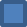 Si allega curriculum vitae e copia del documento di identità (formato pdf).Roma,____________________		Firma____________________________